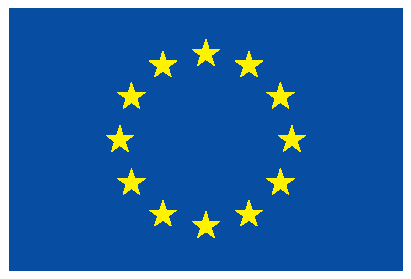 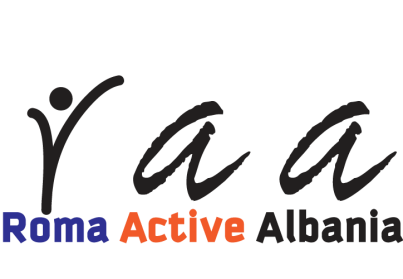 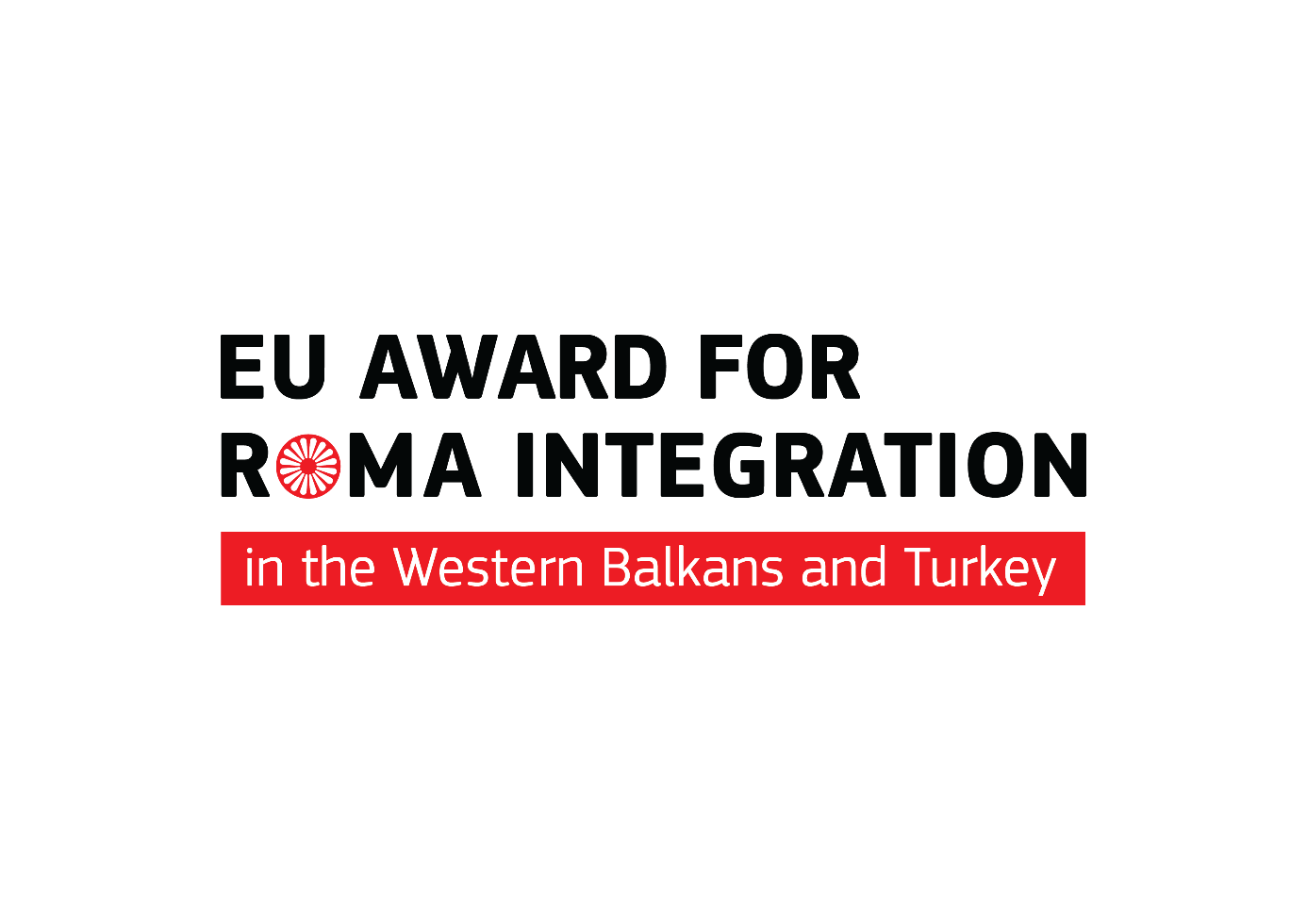 UNKNOWN HEROESAPPLICATION FORMEU Award for Roma Integration in the Western Balkans and Turkey, 2019 - “Unknown Heroes”The EU Award on Roma Integration 2019 is dedicated to Roma women who brought significant changes to their communities, and alternatively to key Roma women in civil society organisations.The EU award on Roma integration is a direct encouragement of the work done by Roma grassroots women, in the Western Balkans and Turkey, who are the “Unknown Heroes” of their communities, being the key actors to improve the social integration of Roma.Roma integration continues to be a key priority in the enlargement process. The 2019 award shows the commitment of the European Commission to support and recognize not only the work done on Roma integration, but also the role played by Roma women.Twice before, the European Commission (EC, DG NEAR) has awarded prizes to Roma integration. The first one recognised the important role played by CSOs working in the area of Roma integration; the theme of the second was Roma youth. The EU Roma Award aims to boost commitment and political support for Roma integration in Western Balkans and Turkey. This year we are putting a specific attention to Roma women, setting the spotlight on the efforts of local Roma women activists as the “Unknown Heroes”, fighting for Roma integration in the Western Balkans and Turkey and achieving tangible changes in the living conditions of local communities.The award is funded by the European Union (IPA Funds) and implemented by Roma Active Albania (RAA).1. Personal informationDescribe your community, the main changes and improvements that have happen the last three years, as well the main projects and initiatives that you undertook in your community. What inspired you to take those actions?(please keep in mind that this information can be used for publication).Use maximum of 400 words2. What is your motivation to apply for this award?Describe the main factors and reasons for applying for the award. Explain also, in which way you meet the criteria for the award.Use maximum of 200 words3. Describe the main significant changes that happened in your community, related to any of the following fields;Human Rights, Education, Housing, Healthcare, Gender equality/empowerment, Antidiscrimination,Fighting antigypsyism,Employment, Civil documentation.4. What are the main activities in which you have been involved in the last three years?What was the goal of the activities, the objectives that you have met, the people involved and benefited from your actions. Please give information on the number of people involved in the activities, and how the things have changed in your community.Use maximum of 1000 words5. What are your plans for the future?Use maximum of 300 wordsSupporting documentsApplicantsare invited to provide additional supporting information as available, and encouraged to send documents in electronic version whenever possible. Supporting information may include:Video clips, photographs;publications (leaflets, brochures etc. promoting the initiative/project);links to websites related to the initiative/project (to be mentioned in the application form);media coverage (if any);any other material and proof of the impact of the initiative implemented by the applicant for the prize.Application deadline: 15 February 2019Please submit your application at the latest by 15 February 2019, 23:59 Brussels Time.Submission of applications shall be via e-mail in the address: Application_EU_Award_2019@raa.al. The title of the email must contain the initials of the applicant and the country of origin.Applications, along with the supporting documents, can also be sent by post at the address: Roma Active Albania - Rr. “YlbereBylykbashi”; P. 25; Shk. 2; Ap. 4; Tirana, AlbaniaIn this case, only the applications received by us within the deadline will be considered. Applications reaching by post later than the set deadline shall not be considered for evaluation.Full Name of the applicant:Click here to enter text.Date of birth:Click here to enter text.Address:Click here to enter text.Telephone:Click here to enter text.Email:Click here to enter text.